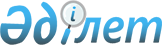 О численности департаментов Евразийской экономической комиссииРешение Высшего Евразийского экономического совета от 19 декабря 2011 года № 5

      Высший Евразийский экономический совет на уровне глав государств решил:



      1. Разрешить Евразийской экономической комиссии иметь 25 департаментов о основным направлениям деятельности, Секретариат Председателя Коллегии Евразийской экономической комиссии и 13 Секретариатов членов Коллегии Евразийской экономической комиссии.

      Сноска. Пункт 1 с изменениями, внесенными решениями Коллегии Евразийской экономической комиссии от 02.01.2015 № 1; от 08.05.2015 № 8.



      2. Установить общую предельную штатную численность сотрудников департаментов Евразийской экономической комиссии:



      с 1 января 2012 года в количестве 600 человек;

      с 1 июля 2012 года в количестве 850 человек;

      с 1 января 2013 года в количестве 1071 человек.



      3. Настоящее Решение вступает в силу с даты подписания.Члены Совета Евразийской экономической комиссии:
					© 2012. РГП на ПХВ «Институт законодательства и правовой информации Республики Казахстан» Министерства юстиции Республики Казахстан
				От Республики

БеларусьОт Республики

КазахстанОт Российской

Федерации